台州学院超星移动图书馆客户端使用说明目  录一、下载	2二、登录	2三、功能说明	31.学术资源查询	42.图书资源使用	5一、下载安卓版客户端下载：可以在安卓市场中下载“超星移动图书馆”苹果版客户端下载：可以在苹果商店中下载“超星移动图书馆”二、登录1. 首页点击我，进入登录注册，选择其它登录方式。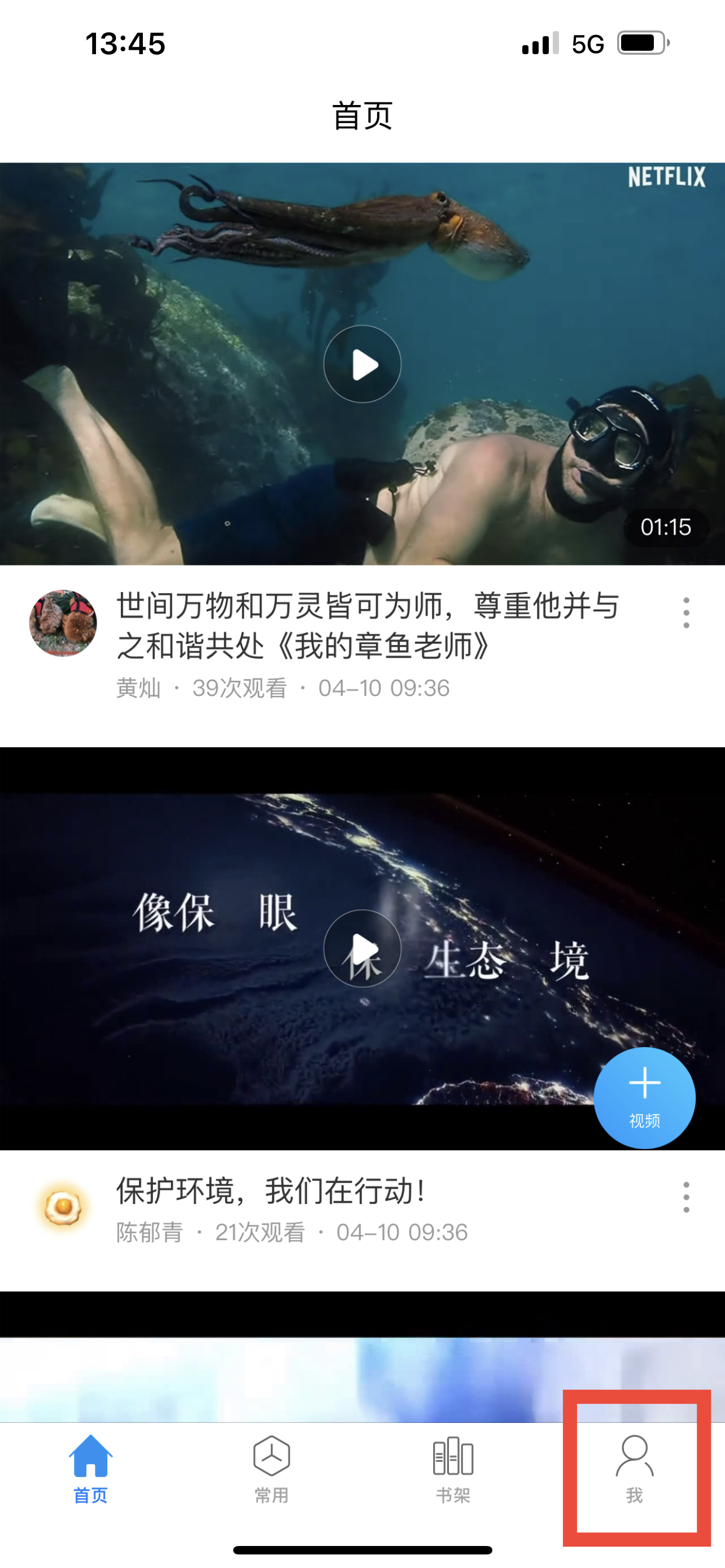 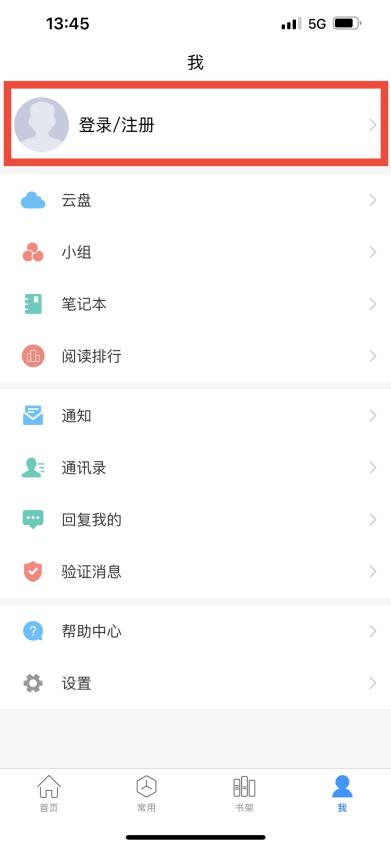 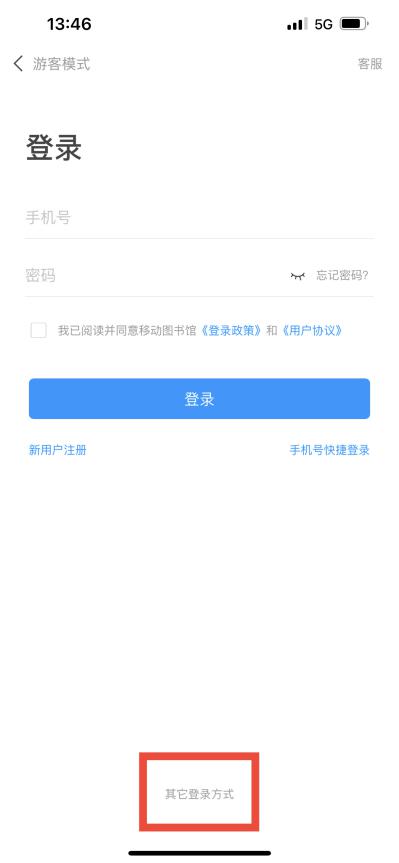 2.在单位名称中输入台州学院图书馆，选择下方选项“台州学院图书馆”，即跳转至台州学院统一身份认证平台，输入统一身份认证账号密码后，即可成功进入移动图书馆。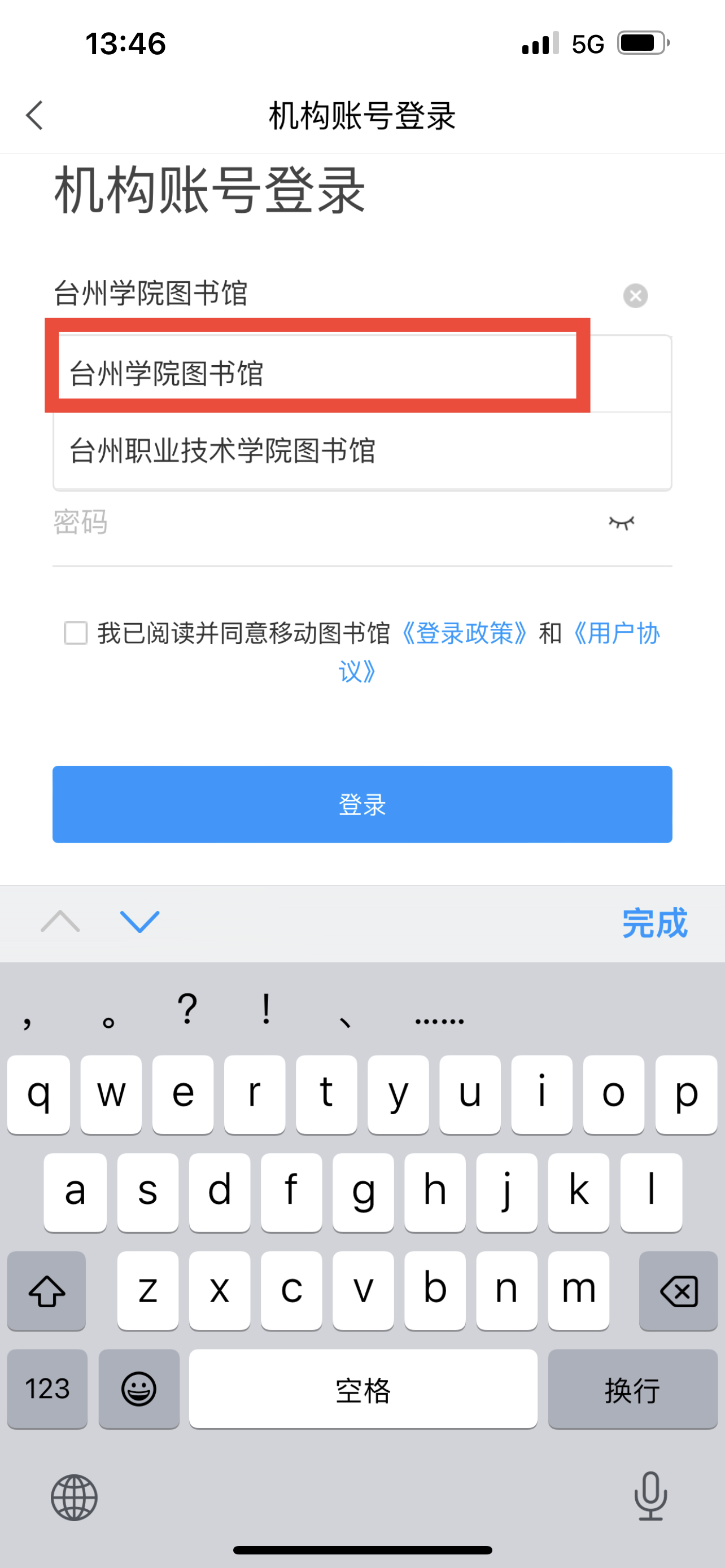 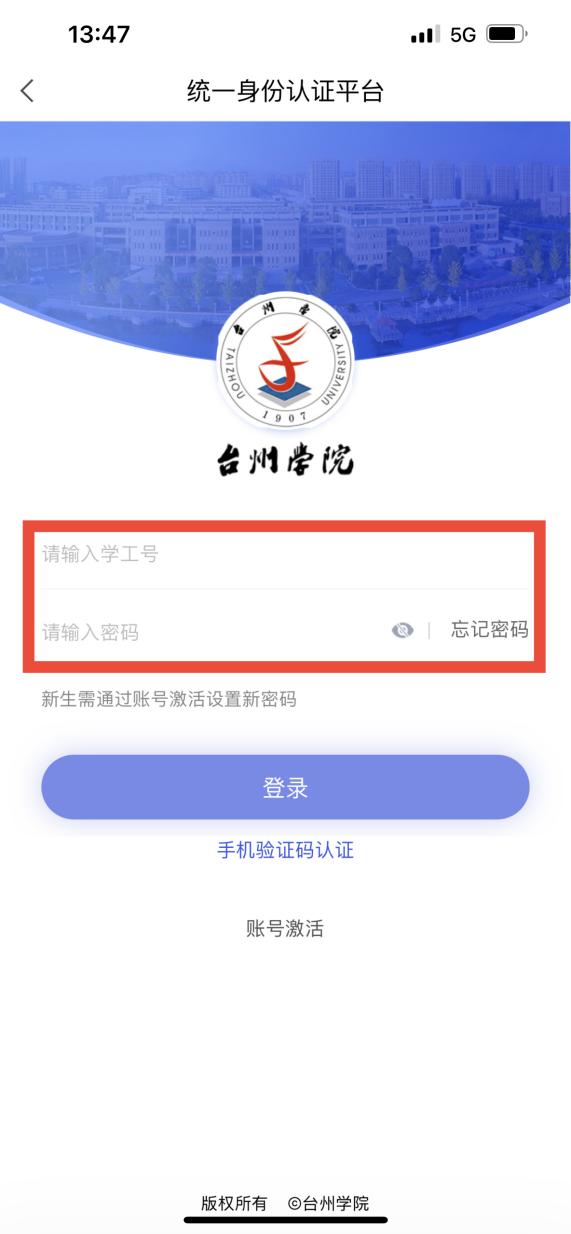 三、功能说明1.学术资源查询（1）在搜索框中输入检索词，得到检索结果页面，如图所示：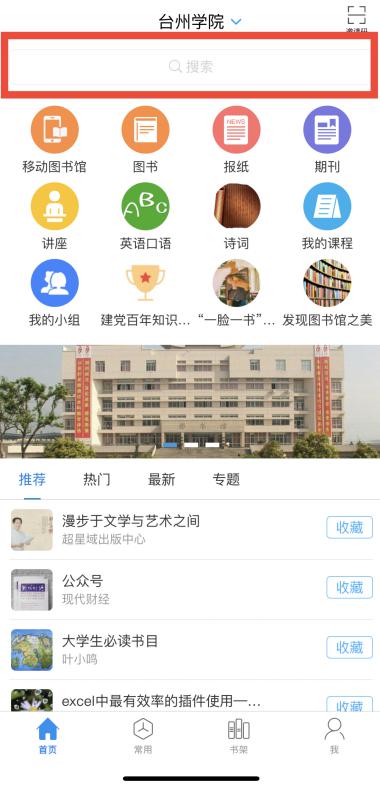 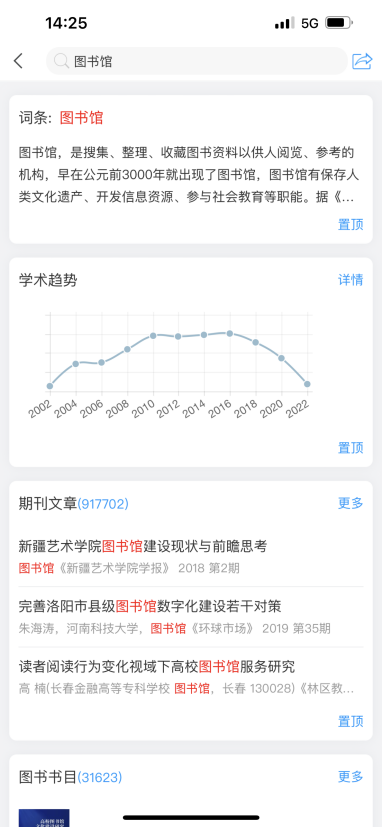 （2）查看不同类型资源详细信息，如图所示：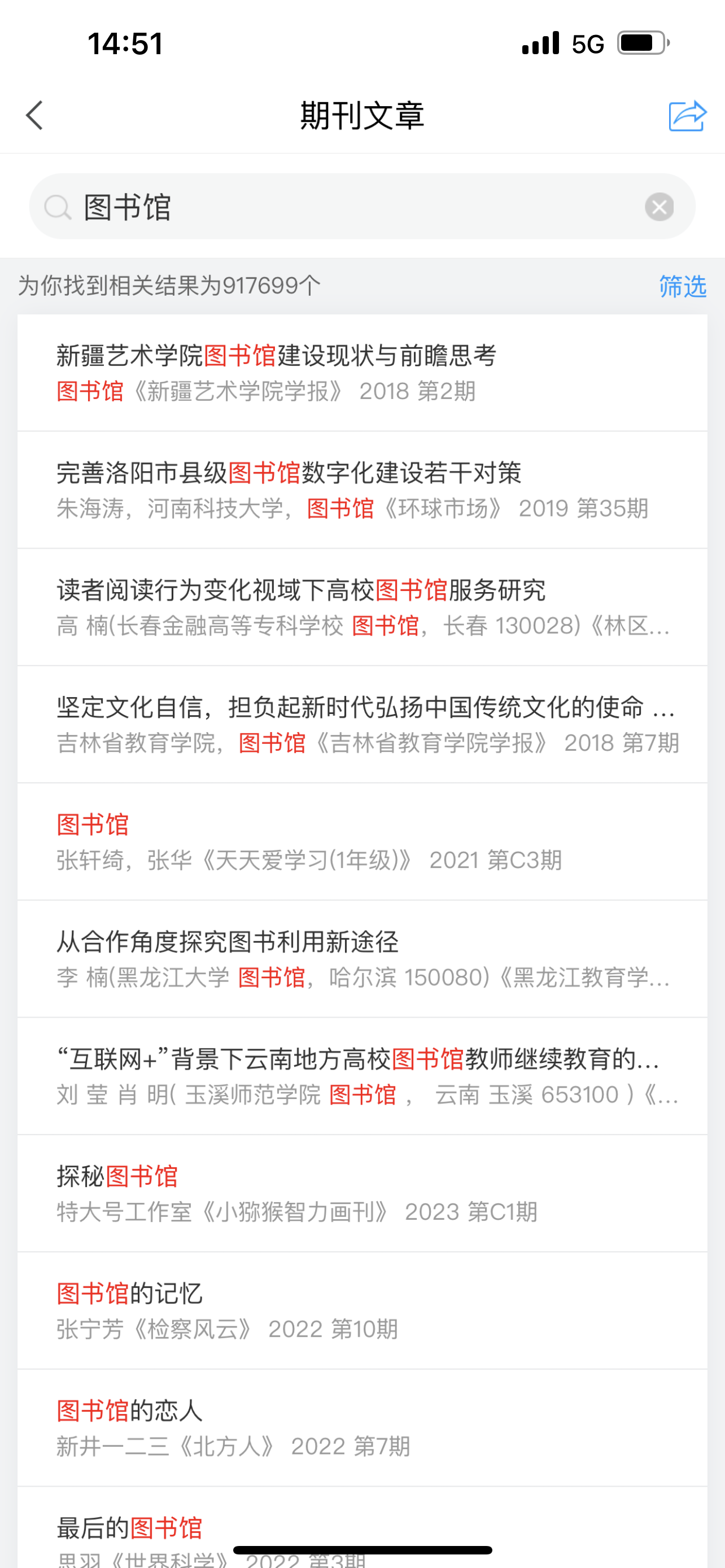 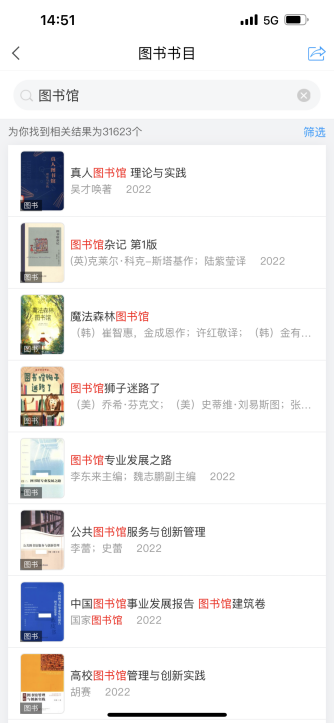 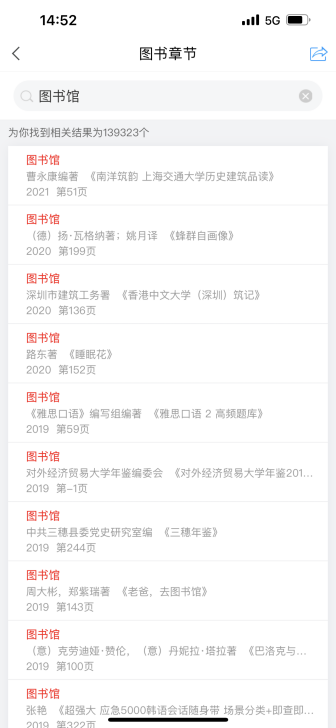 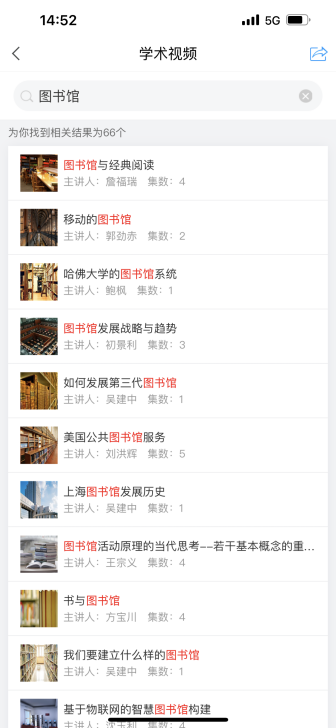 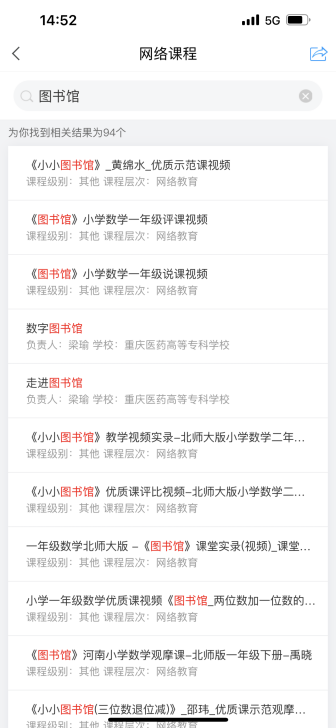 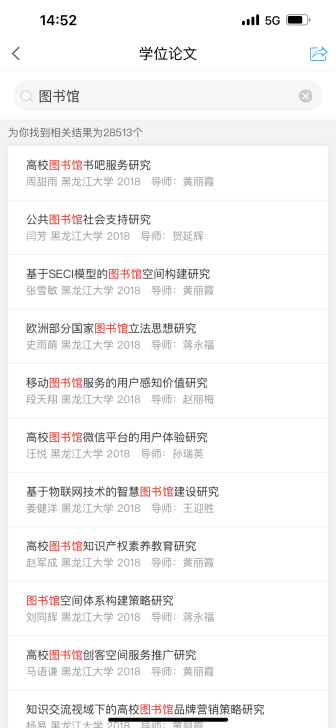 2.图书资源使用（1）选择一本图书，可以进行试读、下载到书架、文献传递或查看全国馆藏，如图所示，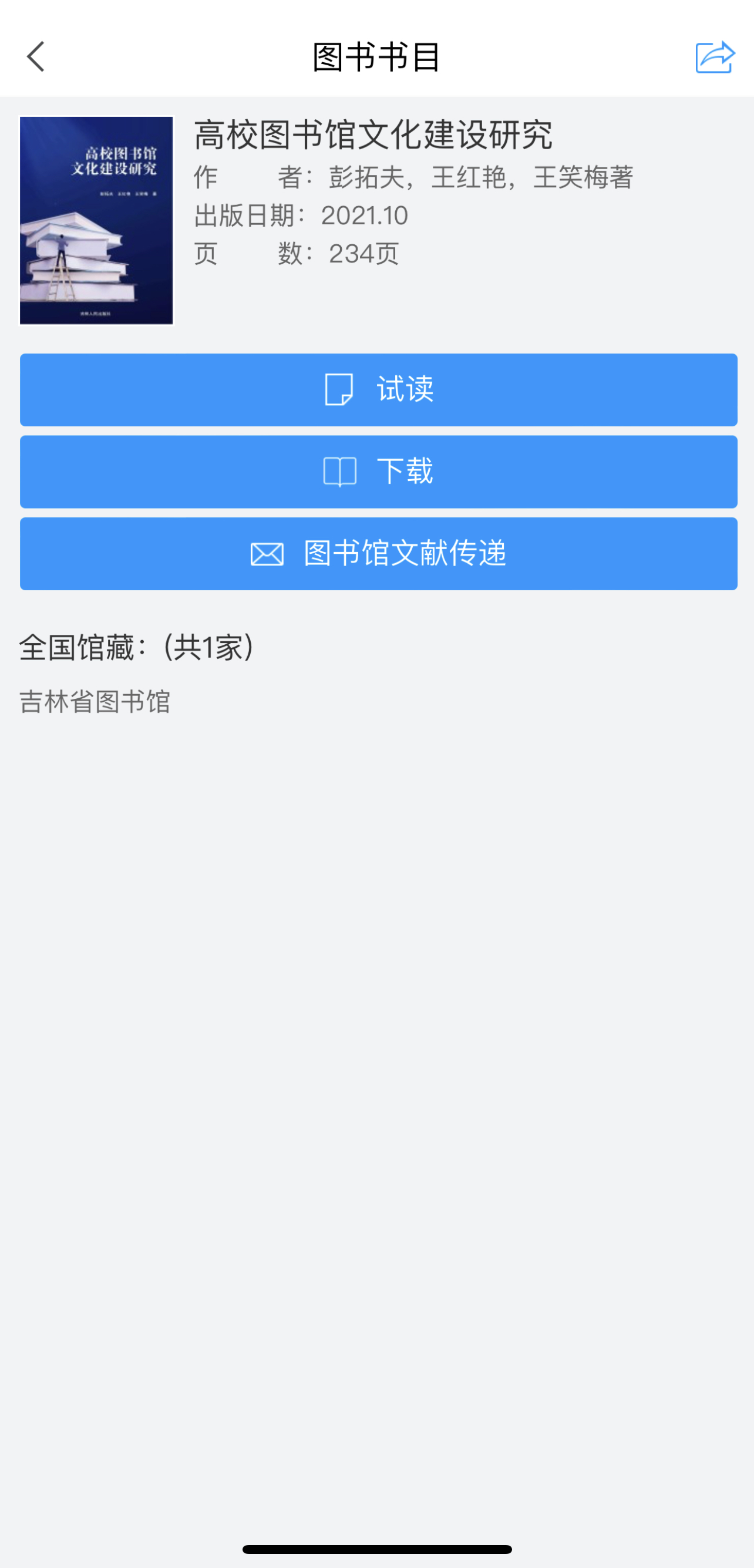 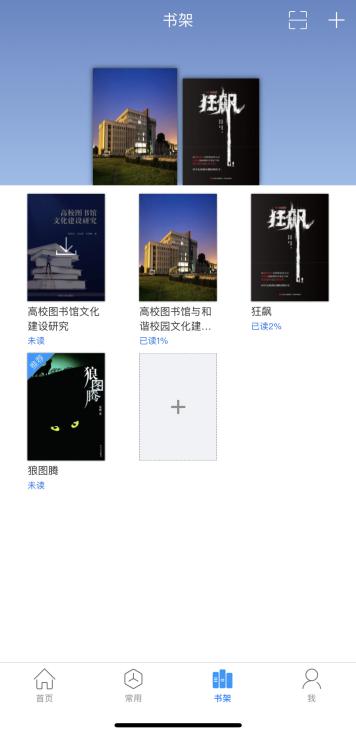 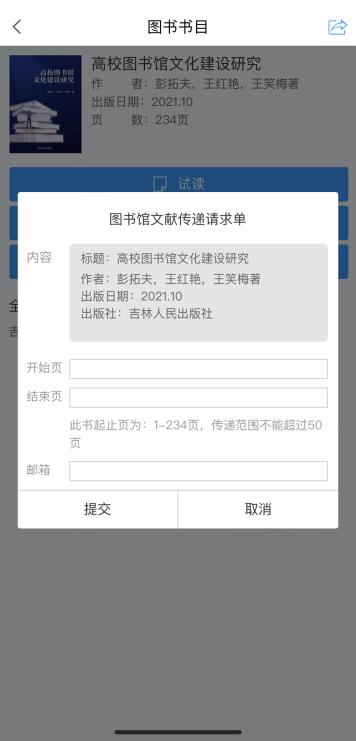 （2）学习笔记可以对感兴趣的图书记笔记，添加心得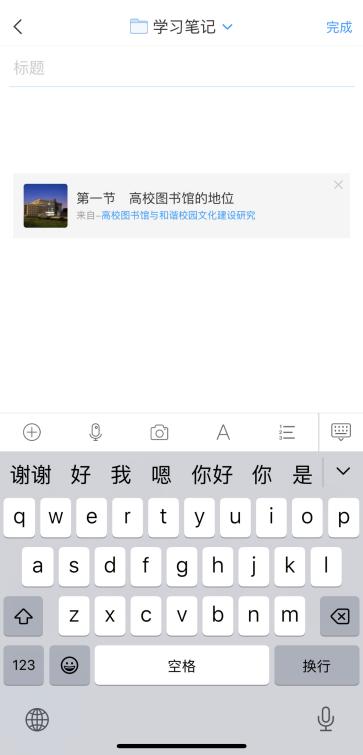 （3）图书分享可以通过各种方式将正在读的图书分享。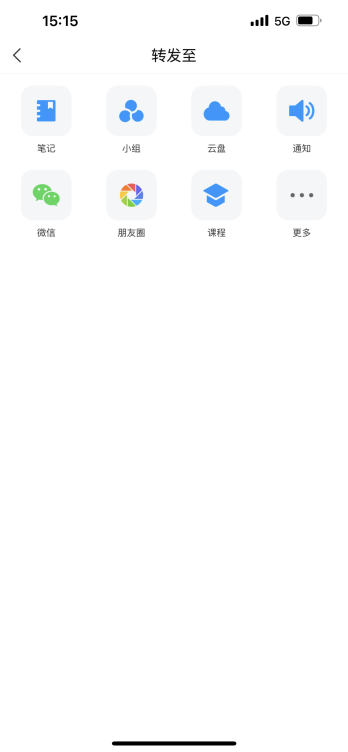 